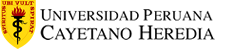 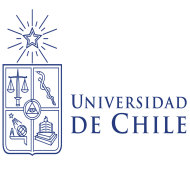 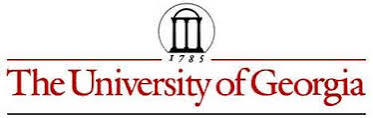 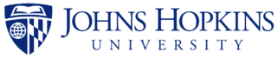 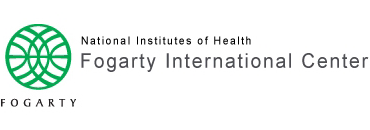 V CURSO TALLER DE INVESTIGACION EN SALUD AMBIENTALEl Centro FOGARTY, dependiente de los Institutos Nacionales de Salud (NIH) de los Estados Unidos, ha aprobado el proyecto A GeoHealth Hub Based in Peru, presentado por el consorcio formado por las universidades  Emory, Johns Hopkins, Georgia, Cayetano Heredia y de Chile,  para crear un Centro de Salud Ambiental con base en la Universidad Peruana Cayetano Heredia (UPCH). El nuevo Centro comprende actividades de pesquisa y formación de recursos con el fin de fortalecer la investigación en salud ambiental. El foco del proyecto está en los desafíos para la salud humana de la contaminación del aire y del agua así como del cambio climático. En este contexto el Centro financiará 25 becas para estudiantes, académicos o investigadores de una institución (Universidad, Instituto, ONG, funcionarios que trabajen para el estado), que se encuentren laborando en temas relacionados con salud ambiental.Coordinadora: Dra. Luz Carbajal. Profesores Nacionales e Internacionales Fecha: 04-08 de mayo 2020.Horario: Lunes –Viernes  (09:00 –18:00 hrs)Vacantes: 25 Lugar : Miraflores  Lima – PerúCobertura de la beca: Matricula  al curso.Pasajes, estadía y alimentación (para postulantes de provincia).Informes sobre postulación: Requisitos: Ser académico, investigador o estudiante de postgrado de una universidad o instituto de Perú, Ecuador o Bolivia, o profesional trabajando en temas de salud ambiental en instituciones gubernamentales, o no gubernamentales de Perú, Ecuador o Bolivia.Tener interés demostrable en un desarrollo académico o profesional en el ámbito de la salud ambiental. Tener nacionalidad peruana, ecuatoriana o boliviana.No haber obtenido este beneficio en convocatorias previas.Antecedentes de Postulación: Enviar los siguientes documentos al correo electrónico: postulacionescsa2019@gmail.com, con copia a vasquezapestegui@gmail.com y viglesia@med.uchile.cl Carta de Intención explicitando las motivaciones para la postulación. Corresponde a una Carta Personal manifestando los motivos o razones por los cuales postula y sus perspectivas a futuro.Copia simple de Certificado de Grado, licenciatura y/o magíster.Ficha de postulación1 (de acuerdo a formato adjunto)Carta de recomendación1 (de acuerdo a formato adjunto), de un Profesor del programa universitario que el candidato(a) esté cursando o del cual haya egresado recientemente; o de su Jefe directo, en caso de tratarse de un profesional trabajando en un Instituto o Institución del Estado o una ONG, relacionada con la salud ambiental. Enviar postulación con documentos adjuntos (PDF) por correo electrónico, dirigidos conjuntamente a: Dra. Verónica Iglesias Álamos y  Mag. Vanessa Vasquez Apestegui  (datos de contacto al final de este documento).CALENDARIO Período de convocatoria: 20 de octubre de 2019 a 30 de noviembre de 2019Comunicación resultados selección: 13 de diciembre de 2019.Realización del Programa: 04 a 08 de mayo de 2020. INFORMES:Contacto en Perú:Mag. Vanessa Vasquez ApesteguiLaboratorio de Endocrinología y ReproducciónUniversidad Peruana Cayetano HerediaTeléfono:(51-1) 319-0000-Ext.2535Correo electrónico: vasquezapestegui@gmail.comContacto en Chile:Dra. Verónica Iglesias ÁlamosPrograma de EpidemiologíaEscuela de Salud PúblicaFacultad de MedicinaUniversidad de ChileTeléfono: (56 2) 2 978-6397Correo electrónico: viglesia@med.uchile.cl